HACI SABANCI ANADOLU LİSESİ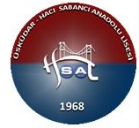 ÖĞRENCİ KAYIT FORMU………………………..İlk kayıt (    )	Kayıt Tarihi: …………………………………………..Başka okuldan nakil, sınıfı ( ) Hazırlık (   ) 9   (   ) 10   (   ) 11 (   ) 12Öğrenci ile ilgili belirtmek istediğiniz özel bir durum varsa yazınız: …………………………………………………………………...……………………………………………………………………………………………………................…………………………………………………………………...……………………………………………………………………………………………………................Yukarıdaki bilgilerin doğruluğunu; bilgilerde yanlışlık olması ve değişen bilgileri okul yönetimine zamanında bildirmeme durumunda doğacak sonuçlardan sorumlu olduğumu beyan ederim.… / … / ……Veli Adı Soyadı:öğrenci kayıt formu 08/08/2017, sade	Veli İmza:ÖĞRENCİ BİLGİLERİÖĞRENCİ BİLGİLERİÖĞRENCİ BİLGİLERİÖĞRENCİ BİLGİLERİÖĞRENCİ BİLGİLERİT.C. Kimlik Numarası:Önceki okulu:Adı Soyadı:Yerleştirme Puanı:Baba Adı:Anne Adı:Cinsiyeti:(   ) K	( ) EDoğum Tarihi:Öğrenci Cep Telefonu:E-posta Adresi:Anne-Baba(   ) Anne sağ değil	(    ) Baba sağ değil	( ) Birlikte (   ) Ayrı(   ) Anne sağ değil	(    ) Baba sağ değil	( ) Birlikte (   ) Ayrı(   ) Anne sağ değil	(    ) Baba sağ değil	( ) Birlikte (   ) Ayrı(   ) Anne sağ değil	(    ) Baba sağ değil	( ) Birlikte (   ) AyrıKiminle oturuyor?(   ) Ailesiyle   (   ) Annesiyle   (    ) Babasıyla	(   ) Velisiyle	(    ) Diğer: ………………………..(   ) Ailesiyle   (   ) Annesiyle   (    ) Babasıyla	(   ) Velisiyle	(    ) Diğer: ………………………..(   ) Ailesiyle   (   ) Annesiyle   (    ) Babasıyla	(   ) Velisiyle	(    ) Diğer: ………………………..(   ) Ailesiyle   (   ) Annesiyle   (    ) Babasıyla	(   ) Velisiyle	(    ) Diğer: ………………………..Okula nasıl geliyor?(   ) Ailesiyle   (   ) Servisle	(   ) Toplu taşımayla	( ) Yürüyerek(   ) Ailesiyle   (   ) Servisle	(   ) Toplu taşımayla	( ) YürüyerekSürekli hastalığı:(   ) Yok	(   ) Astım	(   ) Şeker	(   ) Diğer: ……………………….(   ) Yok	(   ) Astım	(   ) Şeker	(   ) Diğer: ……………………….Sürekli kullandığı ilaç:(   ) Yok	(   ) Astım ilacı (   ) Şeker ilacı   (    ) Diğer: ………………………(   ) Yok	(   ) Astım ilacı (   ) Şeker ilacı   (    ) Diğer: ………………………Boy (cm):Kilo (kg):İkinci yabancı dili:(   ) Almanca    ( ) ArapçaKilo (kg):Seçmeli dersi:( ) Görsel Sanatlar   (   ) MüzikKilo (kg):Devlet Parasız Yatılık Sınavı sonrası burslu öğrenci olupolmadığını işaretleyiniz, burslu ise ekteki formu doldurunuz.( ) Burslu Öğrenci( ) Burssuz ÖğrenciVELİ BİLGİLERİVELİ BİLGİLERİVELİ BİLGİLERİVelisi (birini seçin) :(   ) Anne	(   ) Baba   (    ) Diğer, yakınlığı: ……………………………………Veli anne veya baba dışında biri ise bu kısmı doldurunAdı Soyadı:Tel (ev):E-posta Adresi:Tel (cep):Ev Adresi: